Муниципальное учреждение  дополнительного образованияЦентр детского творчестваГородского округа Подольск ДокладНа тему: Почему человек поёт?Выполнила ученица 1 года обученияАнсамбль «Конфетти»Маломощная КсенияРуководитель: Потехина Елена Петровна.Подольск 2020.Почему человек поёт? Пение - вокальное искусство, исполнение музыки голосом, искусство передавать средствами певческого голоса идейно- образное содержание музыкального произведения, один из древнейших видов музыкального искусства. 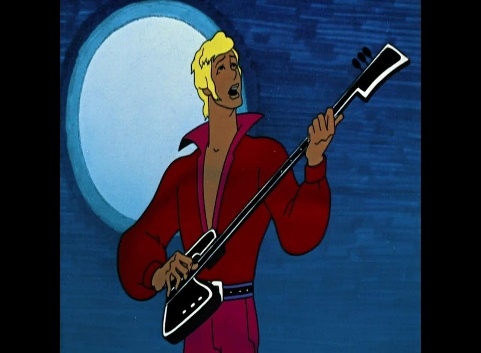 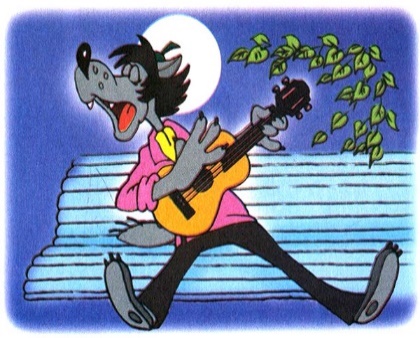 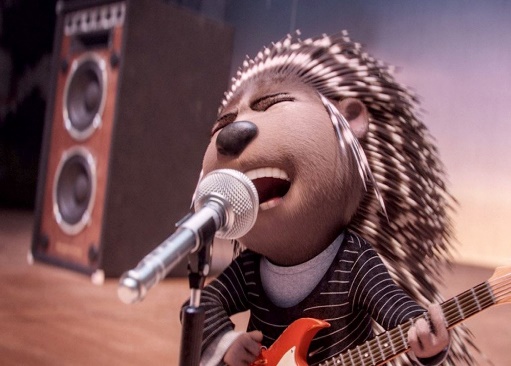 	Маленькие дети с удовольствием придумывают «песни» на ходу или подхватывают мотив, не особо задумываясь о попадании в мелодию. Взрослые чаще всего стесняются и напрасно: пение очень полезно для здоровья.В больных органах вибрация меняется. Когда человек поёт, извлекаемые звуки поглощаются внутренними органами почти на 80%, приводят их в гармоничную вибрацию, активируют и улучшают их работу, особенно нервную, иммунную и сердечно - сосудистую систему.Почему пение полезно для здоровья?1.Пение укрепляет иммунную систему. 2.Пение - это тренировка.Для пожилых людей, инвалидов и раненых пение может быть отличной формой упражнений. Даже если вы здоровы, при использовании правильных методов пения ваши легкие тренируются и укрепляются.3.Пение способствует здоровому сну.По мнению экспертов, пение может помочь укрепить горло и нёбные мышцы, благодаря чему прекращается храп во сне. 4.Пение снижает уровень стресса.Пение высвобождает накопленное напряжение мышц.5.Пение улучшает умственную активность. 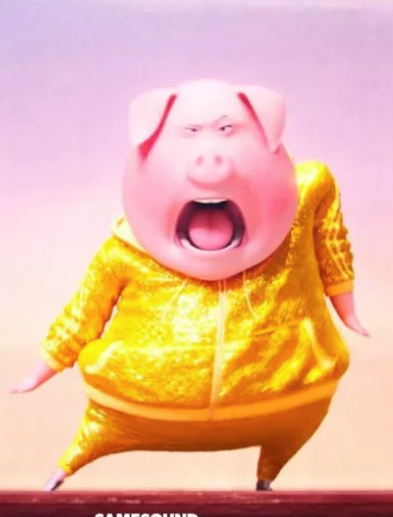 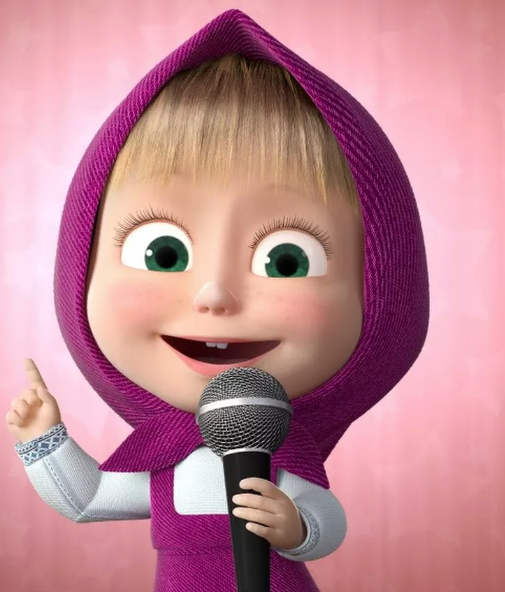 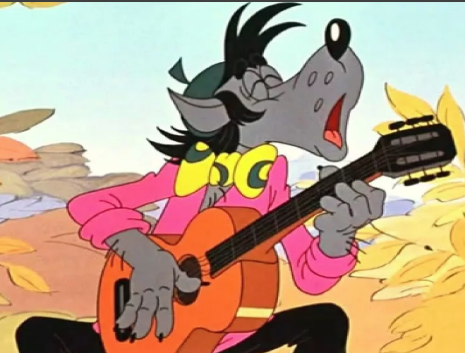 Пение улучшается кровообращение и кислородный поток крови, что позволяет большему количеству кислорода проникать в мозг. Это улучшает умственную активность, концентрацию и память. 6.Пение усиливает ваше доверие. Страх перед сценой - общее чувство для новоиспеченных певцов. Однако, получение похвалы от друзей и семьи может быть ключом к окончательному преодолению ваших страхов и повышению уверенности в себе.Прелести пения выходят за рамки простого наслаждения красотой собственного вокального таланта. Все эти пользы для здоровья от пения могут заставить вас хотеть присоединиться к хору или начать брать уроки вокала прямо сейчас! И неважно, станете вы певцом мирового класса или нет.